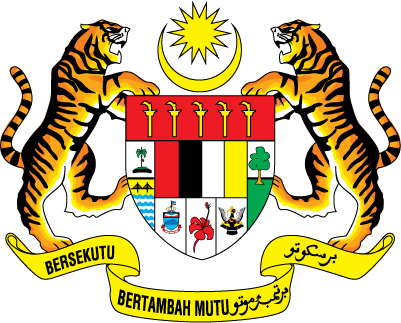 KEMENTERIAN PEMBANGUNAN WANITA,KELUARGA DAN MASYARAKATTEKS UCAPAN MAJLIS PERASMIAN PROGRAM “I LOVE CLINIC SOLAT #1.4” DAN PELANCARAN PROGRAM PRIHATIN “KASOOT WHEELCHAIR” BAGI ATLET PARALIMPIKOLEH; YB DATO' SRI ROHANI ABDUL KARIMMENTERI PEMBANGUNAN WANITA,                                                                                                                      KELUARGA DAN MASYARAKATPADA;20 DISEMBER 2017BERTEMPAT; MASJID PUTRA, PUTRAJAYABismillahirrahmanirrahim, Assalamualaikum warahmatullahi wabarakatuh. Dif-dif Kehormat, Dato’-Dato’, Datin-Datin, Tuan-tuan dan puan-puan para hadirin yang dihormati sekalian.   Salam Sejahtera dan Salam 1 Malaysia, MUKADIMAH Alhamdullillah, saya bersyukur ke hadrat Allah S.W.T kerana dengan limpah kurniaNya dapat kita bersama-sama berkumpul di hari yang penuh bermakna ini di Masjid Putra, Putrajaya untuk merasmikan Program “I Love Clinic Solat #1.4” dan Pelancaran Program Prihatin “Kasoot Wheelchair” bagi Atlet Paralimpik. Program eksklusif bersama atlet paralimpik yang telah mengharumkan nama negara ini adalah sebagai tanda penghargan atas kejayaan mereka. Ia juga bertujuan untuk mendidik atlet Orang Kurang Upaya (OKU) yang beragama Islam mengerjakan solat dengan sempurna mengikut kemampuan mereka. Manakala, Program Prihatin “Kasoot Wheelchair” pula membolehkan OKU berkerusi roda memastikan kerusi roda berada dalam keadaan bersih untuk mereka bersembahyang berjemaah bersama makmum lain di ruang utama masjid.Saya mengambil kesempatan di sini untuk mengucapkan tahniah kepada Pertubuhan Prihatin Orang Kurang Upaya 1Malaysia atau ringkasnya PRIHATIN atas penganjuran program ini yang turut mendapat kerjasama sepenuhnya daripada Jabatan Kebajikan Masyarakat  dan pihak pengurusan Masjid Putra, Putrajaya. Sesungguhnya dedikasi serta semangat yang ditunjukkan oleh semua pihak yang terlibat membuktikan bahawa kita semua peka dan mengambil berat terhadap masalah dan keperluan golongan OKU di negara ini.Berdasarkan World Report on Disability 2011 yang diterbitkan oleh Pertubuhan Kesihatan Sedunia (WHO) dan Bank Dunia, dilaporkan bahawa kira-kira 15% daripada penduduk sesebuah negara terdiri daipada golongan OKU atau mereka yang hidup dengan ketidakupayaan tertentu. Sehingga 30 November 2017, OKU yang berdaftar dengan Jabatan Kebajikan Masyarakat melalui Sistem Pengurusan Maklumat OKU (SMOKU) berjumlah seramai 449,452 orang. Perkembangan globalisasi semasa telah memberi kesan secara tidak langsung terhadap isu-isu berkaitan OKU yang telah mengalami anjakan paradigma daripada pendekatan berasaskan kebajikan kepada pendekatan berasaskan hak selaras dengan saranan Pertubuhan Bangsa-Bangsa Bersatu (PBB). Pendekatan ini memberi fokus kepada konsep tiada diskriminasi dimana OKU mempunyai hak dan peluang yang sama seperti anggota masyarakat lain.  Sehubungan itu, Kerajaan telah menggubal Pelan Tindakan OKU (2016-2022) yang menjadi asas kesaksamaan hak dan peluang kepada OKU bagi penyertaan penuh dalam masyarakat serta kepentingan dan kesejahteraan OKU sentiasa terpelihara. Hadirin yang dihormati,Program yang dilaksanakan ini memperlihatkan keprihatinan semua pihak yang bergading bahu dan menggembleng tenaga antara Pertubuhan, sukarelawan kebajikan dan pihak Kerajaan serta para penyumbang dan dermawan dalam melaksanakan program yang berkonsepkan Masjid Mesra OKU yang menggunakan “KASOOT WHEELCHAIR”. Ia berfungsi untuk melindungi dan mengalas roda wheelchair supaya sentiasa kekal bersih serta boleh digunakan di ruang utama masjid dan rumah kediaman serta rumah ibadat lain.Hadirin yang dihormati sekalian,         PROGRAM “I LOVE CLINIC SOLAT #1.4”Penganjuran Program “I LOVE CLINIC SOLAT #1.4” eksklusif bersama atlet paralimpik ini bertujuan untuk melatih golongan OKU serta mengajar golongan OKU yang beragama Islam mengerjakan ibadah solat dengan cara mengikut kemampuan mereka. Kita sedia maklum bahawa solat adalah rukun Islam yang kedua yang wajib ditunaikan oleh setiap orang Islam. Perintah mendirikan solat ini telahpun bermula semenjak berlakunya satu peristiwa besar dalam sejarah Islam yang dilalui oleh Baginda Rasulullah SAW iaitu peristiwa Israk dan Mikraj pada 27 Rejab tahun 721 Masihi.Ibadat solat mempunyai kepentingan dalam kehidupan seharian kita semua dan saya juga turut mengingatkan diri saya sendiri, bahawa solat dapat membina keperibadian dan akhlak yang mulia. Apabila solat dapat dikerjakan secara istiqamah, maka jiwa kita akan mengalami perubahan ke arah yang lebih baik. Dengan bersolat, kesan positif dalam kehidupan seseorang akan membentuk jiwa dan akhlak mulia, sifat amanah dan perpaduan dalam menuju kehidupan berkeluarga, bermasyarakat dan bernegara. Sehubungan dengan itu, agama Islam telah mensyariatkan semua umatnya wajib mengerjakan solat tidak terkecuali bagi OKU. Cara pelaksanaan solat bagi golongan OKU mungkin sedikit berbeza dari orang upaya dan ia mengikut kadar keupayaan golongan OKU tersebut.Hadirin yang dihormati,Penganjuran “I LOVE CLINIC SOLAT #1.4” yang bertujuan melatih golongan OKU bersolat turut dijadikan sebagai panduan kepada ibu bapa yang turut sama pada hari ini untuk sama-sama belajar dan meningkatkan ilmu pengetahuan masing-masing selaras dengan kepentingan dan hikmah yang telah disarankan oleh agama Islam. Solat sebagai tiang agama dapat membantu diri kita, keluarga dan juga masyarakat untuk membina generasi yang baik akhlak dan budi pekerti serta menjadi kunci utama hubungan kita dengan Allah Yang Maha Esa.Program yang diadakan di dalam ruang utama masjid Putra, Putrajaya ini juga turut dilihat sebagai satu usaha murni daripada pihak Pertubuhan yang menggalakkan penglibatan golongan OKU  kepada aktiviti-aktiviti yang mendekatkan mereka dengan institusi masjid yang mana secara tradisinya  dijadikan sebagai tempat bertahlil, ceramah, tazkirah dan forum perdana. Jadi tidak timbul lagi isu golongan OKU dipinggirkan dan rasa keterpinggiran yang menyebabkan golongan OKU memencilkan diri dari arus kehidupan masyarakat sehingga seolah-olah berada dalam dunia yang berbeza. Inisiatif Pertubuhan dalam menganjurkan program bermanfaat serta kreatif yang melibatkan golongan OKU dengan pihak masjid dalam konteks memahami dan mendekatkan golongan OKU dengan institusi ibadah adalah sangat baik. Sudah tentu program inklusiviti seumpama ini secara tidak langsung akan membantu masyarakat dan pihak Jabatan Agama Islam serta pihak JKM dalam pelbagai aspek khidmat sokongan sosial. Program seperti ini dapat mendekatkan lagi golongan OKU berada bersama-sama dalam persekitaran keluarga dan komuniti setempat.           PROGRAM PRIHATIN “KASOOT WHEELCHAIR”  Hadirin yang dihormati,Bagi menjaga kesejahteraan golongan OKU, Kerajaan telah menyalurkan pelbagai bantuan kewangan melalui JKM agar mereka dapat menjalani kehidupan sepenuhnya dalam masyarakat serta menikmati dan menyumbang kepada pembangunan ekonomi negara. Selain itu, usaha ini juga turut disokong oleh Badan-Badan Bukan Kerajaan (NGO) yang sentiasa aktif khasnya yang tidak pernah jemu menganjurkan pelbagai program dan aktiviti yang memberi manfaat seperti ini. Hari ini, PRIHATIN ingin memperkenalkan “KASOOT WHEELCHAIR” yang dihasilkan secara eksklusif bagi membantu golongan OKU berkerusi roda untuk mengalas dan melindungi kerusi roda agar tidak kotor dan seterusnya membolehkan mereka sembahyang berjemaah bersama-sama makmum yang lain di ruang utama masjid. “KASOOT WHEELCHAIR” ini dapat menjaga kebersihan ruang utama solat di dalam masjid serta boleh digunakan dalam kawasan rumah agar ruang di dalam rumah sentiasa berkeadaan bersih. “KASOOT WHEELCHAIR” juga turut menjaga kebersihan tangan serta mudah dipasang pada kerusi roda. Inisiatif yang dihasilkan oleh PRIHATIN ini dilihat mampu membantu golongan OKU untuk terus mengerjakan solat berjemaah di ruang solat utama bersama-sama makmum yang lain. Saya berharap idea sebegini diteruskan serta saya juga mengalu-alukan kerjasama dari pelbagai pihak khususnya syarikat korporat dalam menjayakan sebahagian daripada program Corporate Sosial Responsibility (CSR) mereka untuk bersama-sama menyumbang dalam pembangunan OKU.PENUTUPSaya mengambil kesempatan di sini untuk mengucapkan tahniah kepada Pertubuhan Prihatin Orang Kurang Upaya 1Malaysia di atas penganjuran program ini yang turut mendapat kerjasama sepenuhnya daripada Jabatan Kebajikan Masyarakat  dan pihak pengurusan Masjid Putra, Putrajaya. Sesungguhnya dedikasi serta semangat yang ditunjukkan oleh semua yang terlibat membuktikan bahawa kita semua peka dan mengambil berat terhadap masalah dan keperluan OKU.Sebelum mengakhiri ucapan saya ini, saya sekali lagi ingin mengucapkan syabas dan tahniah kepada PRIHATIN, serta semua warga kerja JKM termasuk pihak pengurusan Pemulihan Dalam Komuniti (PDK), pengurusan Masjid Putra, pihak-pihak korporat dan agensi-agensi kerajaan yang telah membantu dan menyokong secara langsung dan tidak langsung serta kepada semua yang terlibat dalam menjayakan program ini.Dengan lafaz Bismillahhirahmanirrahim, saya dengan sukacitanya merasmikan Program “I Love Clinic Solat #1.4” dan Seterusnya Merasmikan Pelancaran Program Prihatin “Kasoot Wheelchair” bagi Atlet Paralimpik.  Sekian, wabillahi taufiq walhidayah wassalamualaikum warahmatullahi wabarakatuh. Terima kasih.